meghívóA Nemzeti Agrárgazdasági Kamara tisztelettel meghívja Önt a „NAK konferencia Balatonfüred” című rendezvényére.Helyszín:	8230 Balatonfüred, Széchenyi u. 20. HOTEL FüredIdőpont:	2018. november 24. 10:00-15:00		        	Témák, előadók:Győrffy Balázs, a NAK elnöke – köszöntő Jakab István, az Országgyűlés alelnöke – köszöntőDr. Feldman Zsolt, az AM államtitkára – 2018-as év eredményei az agráriumbanGyőrffy Balázs – Erősödő agrár- és élelmiszer-gazdaság, jólétében gyarapodó vidék: a NAK elképzelései az agrárium fejlesztésérőlPapp Gergely, a NAK szakmai főigazgató-helyettese – Mezőgazdasági támogatások 2020 utánÉder Tamás, a NAK élelmiszeriparért felelős alelnöke – Az élelmiszergazdaság helyzete (trendek, árak, világpiaci kihívások)Görög Róbert, mezőgazdasági szakértő – A növénytermesztés helyzete (trendek, árak, világpiaci kihívások)Dúl Udó, állattenyésztési szakértő – Az állattenyésztés helyzete (trendek, árak, világpiaci kihívások)Kérem, hogy részvételi szándékát mielőbb jelezze falugazdászánál vagy a megyei igazgatóság elérhetőségein (NAK Veszprém Megyei Igazgatóság, 8200 Veszprém, Csererdei út 23., veszprem@nak.hu, 0688560551)Tisztelettel kérjük, hogy a regisztrációjához szíveskedjen kamarai kártyáját vagy őstermelői igazolványát magával hozni.Megtisztelő jelenlétére számítunk!Veszprém, 2018. október 15.Tisztelettel: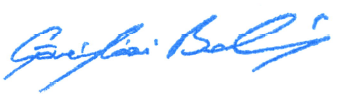 Sövényházi Balázsmegyei elnök